FALL 2018 – SPRING 2019 SCHOLARSHIP APPLICATION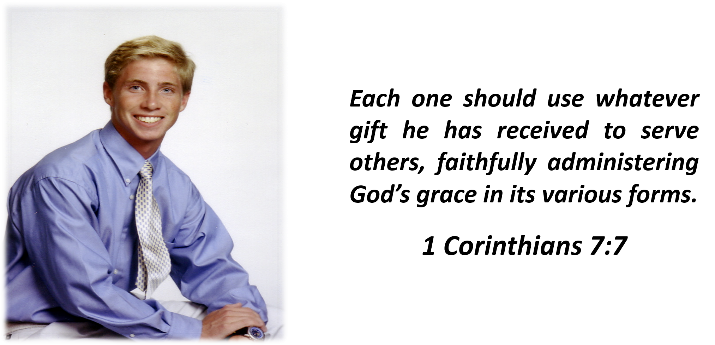 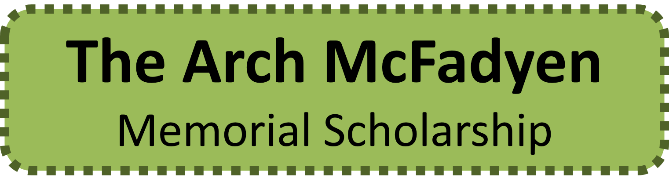 Each one should use whatever gift he has received to serve others, faithfully administering God’s grace in its various forms. 1 Corinthians 7:7This annual scholarship is set up to recognize a Greystone Baptist Church member who shares the same commitments as Arch did to his education, family, God, church, and his community. It will be open to graduating high school seniors, undergraduate, and graduate students enrolled full-time at an accredited U.S. college or university.Completed applications are due by July 15th, 2018 and should be sent to: Greystone Baptist ChurchAttention: Arch McFadyen Scholarship Committee7509 Lead Mine RoadRaleigh, NC 27615SECTION 1: Acceptance of Mission Work ParticipationRecipients are asked to participate in a minimum of 12 hours of mission work during the course of the school year. Please check yes or no as to whether or not you will complete this work if you receive the scholarship.SECTION 2: GENERAL INFORMATIONSECTION 3: ACTIVITIESPlease be as specific as possible describing the activities you have participated in. Include any leadership positions held, dates of participation, and special honors you may have received. SECTION 4: EMPLOYMENTSECTION 5: EDUCATIONAL PLANSWhich degree category will you be pursuing in fall 2018?If you will be a first year student at this school, have you already been accepted for admission?  Please describe what you will be studying, your intended major, and the career you plan to enter. If this isn’t decided, please describe what you are considering.SECTION 6: SCHOOL COSTSPlease estimate the cost of your fall 2018 / spring 2019 academic year.How you plan to meet your expenses?Will you have a job during school? Would you like to add any comments about your family's financial situation? SECTION 7: ADDITIONAL INFORMATIONIn the box below, please feel free to include any additional information that demonstrates your commitments to education, family, God, church, and community, as well as additional information that would demonstrate to the committee why you need this scholarship.  Scholarship Committee use onlyHas this scholarship application been approved?If disapproved, reason why:YesNoFull NameApplication Date (MM/DD/YYYY)Years as Greystone MemberBirthdate (MM/DD/YYYY)Street AddressCity, State, ZipPhone Number(s)Email AddressSCHOOL ACTIVITIESCHURCH ACTIVITIESCOMMUNITY SERVICE (voluntary non-profit activity that helps make a positive difference in the community)Name of CompanyType of BusinessJob DescriptionStart & End DatesReason for Leaving Name of CompanyType of BusinessJob DescriptionStart & End DatesReason for Leaving Name of CompanyType of BusinessJob DescriptionStart & End DatesReason for Leaving AssociateBachelor'sBachelor'sMaster'sMaster'sMaster'sDoctoralDoctoralHow many years have you already competed towards this degree?How many years have you already competed towards this degree?How many years have you already competed towards this degree?How many years have you already competed towards this degree?How many years have you already competed towards this degree?How many years have you already competed towards this degree?How many years have you already competed towards this degree?How many years have you already competed towards this degree?How many years do you have left to complete this degree?How many years do you have left to complete this degree?How many years do you have left to complete this degree?How many years do you have left to complete this degree?How many years do you have left to complete this degree?How many years do you have left to complete this degree?How many years do you have left to complete this degree?What will be your class level in fall 2018?What will be your class level in fall 2018?What will be your class level in fall 2018?What will be your class level in fall 2018?What school will you attend in fall 2018?What school will you attend in fall 2018?What school will you attend in fall 2018?What school will you attend in fall 2018?YesNoTuition$Room$Food$Books & Supplies$Total$YesNoDate Reviewed (MM/DD/YYYY)Reviewed ByAmount Approved Year of Scholarship